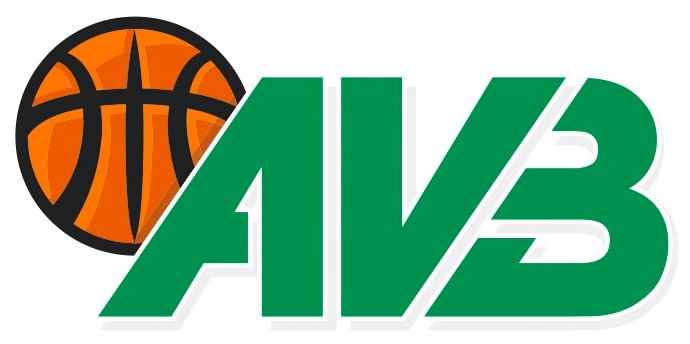       Commission Disciplinaire et de ProtêtsRAPPORT D’ARBITRE   Un formulaire par personne dénoncée, club dénoncé ou protêt déposéNom/prénom de l’arbitre:      	Portable:       	E-mail:      	Adresse:      	Lieu: 	     Nom/prénom du (de la) collègue:      	----------------------------------------------------------------------------------------------------------------Concerne:      Faute disqualifiante  	 Rapport après GD	  Dépôt de protêt	 Autres faits Entraîneur*	 Aide-entraîneur*	 Joueur*	 Officiel*	 Accompagnant*	 Club*Ces termes s’entendent au masculin comme au féminin.Nom/prénom de la personne dénoncée :     	Licence n° :          		Club:                	Nom du club dénoncé ou déposant le protêt:      	-----------------------------------------------------------------------------------------------------------------------------------Date:      	Heure:      	Lieu:       	Compétition:      	N° rencontre:      	Equipe A:      	Equipe B:      ------------------------------------------------------------------------------------------------------------------------------------Détail des faits: les faits cités ci-dessous doivent être rapportés d’une façon claire, précise et en cas d’insultes il faut mentionner les termes utilisés par le (la) dénoncé (e). Lors de protêts : les raisons invoquées par le déposant, votre détermination et vos remarques éventuelles.Lors disqualification;  au sens des articles 36, 37 et 39 du Règlement de jeu FIBA, pour faute antisportive, fautes techniques, il ne faut pas établir de rapport sauf si l’arbitre estime que des faits particuliers le nécessitent.Lors de faute disqualifiante: article 38 du Règlement de jeu FIBA (jeu dangereux, agression, insultes, bagarre, etc.), l’arbitre doit impérativement établir un rapport.Lors d’autres faits : incompétence d’officiels, manquement dans l’organisation de la rencontre, retard ou tous autres faits qui justifient un rapport. DETAIL DES FAITS :Lieu et date:      		Signature:      	 Le rapport signé, ainsi qu’une copie de la feuille de match sont à transmettre par e-mail à  : cdp@a-v-b.chAinsi qu’une copie doit être envoyée par e-mail à : avb@a-v-b.ch, president@ca-avb.ch et vanja_15@hotmail.com. L’original de la feuille de marque doit être envoyé par courrier A à l’homologateur de l’AVB.A transmettre dans les 48h qui suivent la rencontre.